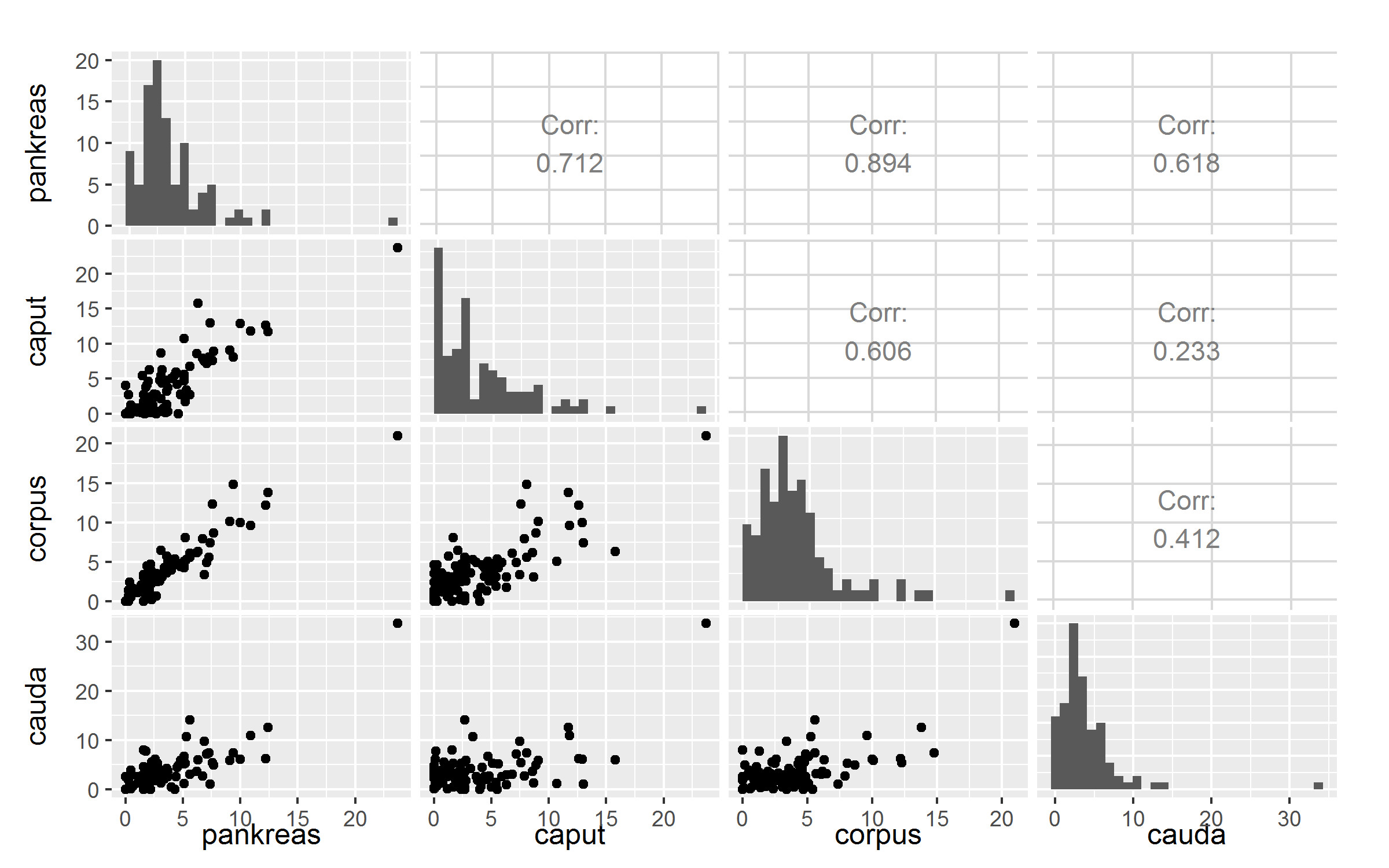 Supplemental Figure 1: Correlation matrix of median pancreatic fat in the different parts of the organ: Scatterplots (black), histograms (grey) and Spearman correlation coefficients for median fat content (in %) in caput, corpus, cauda, and the whole organ. 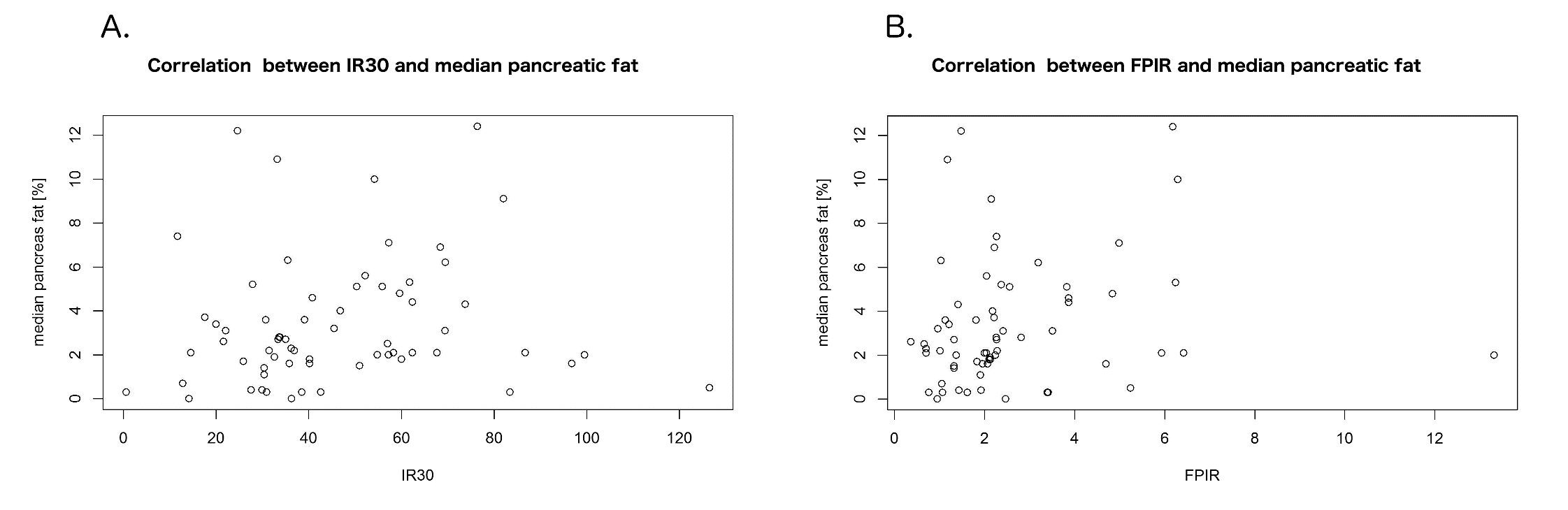 Supplemental Figure 2: Correlations of pancreatic fat with unadjusted measures of early insulin secretion: Correlation with IR30 from the OGTT (A.) and FPIR from the IVGTT (B.).TotalcontrolpGDM/NGTpGDM/PGTp-valuepost hoc testclinical characteristicsclinical characteristicsclinical characteristicsclinical characteristicsclinical characteristicsclinical characteristicsclinical characteristicsn96374118age (years) (mean ± SD)35.5±3.935.9±4.135.0±3.335.9±4.50.5094-time since delivery (months) (mean ± SD)9.6±2.99.3±2.69.8±3.19.9±3.10.7760-BMI (kg/m²) (mean ± SD)24.7±5.022.8±3.324.8±4.628.5±6.70.0032control vs. PGTBMI <2560 (62.5%)27 (73.0%)27 (65.9%)6 (33.3%)0.0123BMI ≥25 - <3019 (19.8%)8 (21.6%)6 (14.6%)5 (27.8%)BMI ≥3017 (17.7%)2 (5.4%)8 (19.5%)7 (38.9%)waist circumference (cm) 
(mean ± SD)79.9±10.976.3±9.080.0±11.287.4±10.70.0016control vs. PGT, NGT vs. PGTsystolic blood pressure (mmHg) (mean ± SD)115.6±10.3111.5±10.0117.4±9.3119.8±10.80.0018control vs. PGT, NGT vs. controldiastolic blood pressure (mmHg) (mean ± SD)71.8±8.769.0±8.273.1±7.374.7±11.10.0209noIFG (n, %)7 (7.3%)0-7 (38.9%)-IGT (n, %)7 (7.3%)0-7 (38.9%)IFG+IGT (n, %)1 (1.0) 0-1 (5.6)Diabetes Type 2 (n, %) 3 (3.1%)0-3 (16.7%)MRIMRIMRIMRIMRIMRIMRIpancreatic fat (%) (median (Q1–Q3))2.7 (1.8-4.8)2.2 (1.9-3.4)3.2 (1.7-5.6)2.8 (1.9-5.1)0.1285-liver fat (%) (median (Q1–Q3))0.5 (0.0-1.2)0.2 (0.0-0.5)0.5 (0.1-1.3)1.5 (0.3-5.3)0.0020control vs. PGTintraabdominal fat (l) (median (Q1–Q3))1.6 (1.0-2.7)1.3 (0.8-1.9)1.7 (1.1-2.8)2.4 (1.3-3.2)0.0158control vs. PGTclinical chemistryclinical chemistryclinical chemistryclinical chemistryclinical chemistryclinical chemistryclinical chemistrytriglycerides (mg/dl) (median (Q1–Q3))64.0 (53.0-91.0)59.0 (52.0-75.0)66.0 (49.0-92.0)87.5 (64.0-130.0)0.0128control vs. PGTLDL cholesterol (mg/dl) (median (Q1–Q3))104.0 (87.5-118.5)104.0 (85.0-116.0)103.0 (89.0-120.0)108.0 (88.0-125.0)0.7618-HDL cholesterol (mg/dl) (median (Q1–Q3))61.5 (50.5-73.0)64.0 (58.0-75.0)64.0 (49.0-73.0)50.5 (42.0-59.0)0.0015control vs. PGT, NGT vs. PGThsCRP (median (Q1–Q3))0.0 (0.0-0.1)0.0 (0.0-0.1)0.0 (0.0-0.1)0.1 (0.0-0.3)0.0032control vs. PGTgamma-GT (U/l) (median (Q1–Q3))14.0 (11.0-20.0)13.0 (10.0-17.0)14.0 (11.0-18.0)22.0 (15.0-29.0)<0.0001control vs. PGT, NGT vs. PGTOGTTOGTTOGTTOGTTOGTTOGTTOGTTfasting plasma glucose (mg/dl) (median (Q1–Q3))91.0 (87.0-96.0)90.0 (84.0-92.0)91.0 (88.0-94.0)102.5 (97.0-107.0)<0.0001control vs. PGT, NGT vs. PGTplasma glucose 2h (mg/dl) (median (Q1–Q3))104.0 (87.0-120.5)87.0 (78.0-108.0)109.0 (100.0-121.0)150.0 (113.0-169.0)<0.0001control vs. PGT, NGT vs. controlISI (median (Q1–Q3))5.5 (3.6-8.2)7.8 (5.5-9.5)5.4 (4.0-7.5)3.0 (2.3-4.0)<0.0001allIR30 (median (Q1–Q3))40.5 (30.6-59.0)40.2 (31.7-61.8)41.1 (28.7-56.4)38.7 (33.4-60.0)0.8534-DI (median (Q1–Q3))232.8 (162.9-322.9)321.7 (250.6-392.0)194.4 (163.7-294.4)138.6 (100.5-173.4)<0.0001allIVGTTIVGTTIVGTTIVGTTIVGTTIVGTTIVGTTFPIR (median (Q1–Q3)) (n=63)2.1 (1.3-3.2)2.1 (1.2-2.8)1.9 (1.3-2.9)2.2 (1.4-3.4)0.7590-ivDI (median (Q1–Q3)) (n=63)11.1 (8.0-18.3)16.8 (11.1-22.9)9.9 (8.7-15.3)6.7 (5.8-10.2)<0.0001allAbbreviations: pGDM, post gestational diabetes mellitus; NGT, normal glucose tolerance; PGT, pathological glucose tolerance; BMI, body mass index; IFG, impaired fasting glucose; IGT, impaired glucose tolerance; LDL, low-density lipoprotein; HDL, high-density lipoprotein; hsCRP, high-sensitivity C-reactive protein; gamma-GT, gamma-glutamyl transferase; OGTT, oral glucose tolerance test; ISI, insulin sensitivity index; IR30, insulin increment within the first 30 minutes of the OGTT; DI, disposition index; IVGTT, intravenous glucose tolerance test; FPIR, first phase insulin response; ivDI, intravenous disposition index. Abbreviations: pGDM, post gestational diabetes mellitus; NGT, normal glucose tolerance; PGT, pathological glucose tolerance; BMI, body mass index; IFG, impaired fasting glucose; IGT, impaired glucose tolerance; LDL, low-density lipoprotein; HDL, high-density lipoprotein; hsCRP, high-sensitivity C-reactive protein; gamma-GT, gamma-glutamyl transferase; OGTT, oral glucose tolerance test; ISI, insulin sensitivity index; IR30, insulin increment within the first 30 minutes of the OGTT; DI, disposition index; IVGTT, intravenous glucose tolerance test; FPIR, first phase insulin response; ivDI, intravenous disposition index. Abbreviations: pGDM, post gestational diabetes mellitus; NGT, normal glucose tolerance; PGT, pathological glucose tolerance; BMI, body mass index; IFG, impaired fasting glucose; IGT, impaired glucose tolerance; LDL, low-density lipoprotein; HDL, high-density lipoprotein; hsCRP, high-sensitivity C-reactive protein; gamma-GT, gamma-glutamyl transferase; OGTT, oral glucose tolerance test; ISI, insulin sensitivity index; IR30, insulin increment within the first 30 minutes of the OGTT; DI, disposition index; IVGTT, intravenous glucose tolerance test; FPIR, first phase insulin response; ivDI, intravenous disposition index. Abbreviations: pGDM, post gestational diabetes mellitus; NGT, normal glucose tolerance; PGT, pathological glucose tolerance; BMI, body mass index; IFG, impaired fasting glucose; IGT, impaired glucose tolerance; LDL, low-density lipoprotein; HDL, high-density lipoprotein; hsCRP, high-sensitivity C-reactive protein; gamma-GT, gamma-glutamyl transferase; OGTT, oral glucose tolerance test; ISI, insulin sensitivity index; IR30, insulin increment within the first 30 minutes of the OGTT; DI, disposition index; IVGTT, intravenous glucose tolerance test; FPIR, first phase insulin response; ivDI, intravenous disposition index. Abbreviations: pGDM, post gestational diabetes mellitus; NGT, normal glucose tolerance; PGT, pathological glucose tolerance; BMI, body mass index; IFG, impaired fasting glucose; IGT, impaired glucose tolerance; LDL, low-density lipoprotein; HDL, high-density lipoprotein; hsCRP, high-sensitivity C-reactive protein; gamma-GT, gamma-glutamyl transferase; OGTT, oral glucose tolerance test; ISI, insulin sensitivity index; IR30, insulin increment within the first 30 minutes of the OGTT; DI, disposition index; IVGTT, intravenous glucose tolerance test; FPIR, first phase insulin response; ivDI, intravenous disposition index. Abbreviations: pGDM, post gestational diabetes mellitus; NGT, normal glucose tolerance; PGT, pathological glucose tolerance; BMI, body mass index; IFG, impaired fasting glucose; IGT, impaired glucose tolerance; LDL, low-density lipoprotein; HDL, high-density lipoprotein; hsCRP, high-sensitivity C-reactive protein; gamma-GT, gamma-glutamyl transferase; OGTT, oral glucose tolerance test; ISI, insulin sensitivity index; IR30, insulin increment within the first 30 minutes of the OGTT; DI, disposition index; IVGTT, intravenous glucose tolerance test; FPIR, first phase insulin response; ivDI, intravenous disposition index. Abbreviations: pGDM, post gestational diabetes mellitus; NGT, normal glucose tolerance; PGT, pathological glucose tolerance; BMI, body mass index; IFG, impaired fasting glucose; IGT, impaired glucose tolerance; LDL, low-density lipoprotein; HDL, high-density lipoprotein; hsCRP, high-sensitivity C-reactive protein; gamma-GT, gamma-glutamyl transferase; OGTT, oral glucose tolerance test; ISI, insulin sensitivity index; IR30, insulin increment within the first 30 minutes of the OGTT; DI, disposition index; IVGTT, intravenous glucose tolerance test; FPIR, first phase insulin response; ivDI, intravenous disposition index. mean pancreatic fat contentminimum pancreatic fat contentmedian pancreatic fat content without the one woman with a pancreatic fat content of 23.7 percentIR300.22 (0.027)0.16 (0.110)0.16 (0.116)IR30 adjusted for ISI0.14 (0.278)0.12 (0.352)0.09 (0.471)FPIR0.25 (0.049)0.15 (0.238)0.24 (0.052)FPIR adjusted for ISI0.17 (0.182)0.11 (0.396)0.17 (0.172)DI-0.19 (0.060)-0.08 (0.409)-0.16 (0.125)ivDI0.03 (0.798)0.02 (0.892)0.04 (0.728)BMI0.43 (<0.001)0.25 (0.014)0.39 (<0.001)waist circumference (cm)0.33 (0.001)0.19 (0.059)0.27 (0.008)liver fat (%)0.32 (0.001)0.08 (0.408)0.26 (0.010)intraabdominal fat (l)0.42 (<0.001)0.26 (0.012)0.36 (<0.001)ISI-0.32 (0.001)-0.19 (0.056)-0.25 (0.014)ISI adjusted for BMI-0.04 (0.724)-0.03 (0.739)0.02 (0.862)Abbreviations: IR30, insulin increment within the first 30 minutes of the OGTT; ISI, insulin sensitivity index; FPIR, first phase insulin response; DI, disposition index; ivDI, intravenous disposition index; BMI, body mass index. P-values are shown in parentheses, if <0.05 they were considered statistically significant and printed in bold.Abbreviations: IR30, insulin increment within the first 30 minutes of the OGTT; ISI, insulin sensitivity index; FPIR, first phase insulin response; DI, disposition index; ivDI, intravenous disposition index; BMI, body mass index. P-values are shown in parentheses, if <0.05 they were considered statistically significant and printed in bold.Abbreviations: IR30, insulin increment within the first 30 minutes of the OGTT; ISI, insulin sensitivity index; FPIR, first phase insulin response; DI, disposition index; ivDI, intravenous disposition index; BMI, body mass index. P-values are shown in parentheses, if <0.05 they were considered statistically significant and printed in bold.Abbreviations: IR30, insulin increment within the first 30 minutes of the OGTT; ISI, insulin sensitivity index; FPIR, first phase insulin response; DI, disposition index; ivDI, intravenous disposition index; BMI, body mass index. P-values are shown in parentheses, if <0.05 they were considered statistically significant and printed in bold.